Publicado en   el 05/02/2014 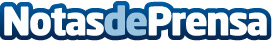 Cristian Castro estrena "Déjame conmigo", primer adelanto de su esperado "Primera fila día 2"Datos de contacto:Nota de prensa publicada en: https://www.notasdeprensa.es/cristian-castro-estrena-dejame-conmigo-primer Categorias: Música http://www.notasdeprensa.es